2019中国（湖南）国际轨道交通产业博览会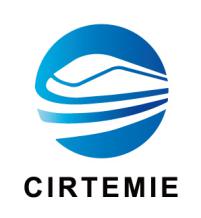 2019 China (Hunan) International Rail Transit Industry Expo 参展申请表Application Form》》展商详情 Details of Exhibitors展览时间：2019年10月18-20日      展览地点：长沙国际会展中心Time:  November 18th-20th   Place: Changsha International Convention and Exhibition Center                 以上信息将用于编辑会刊，邮寄资料，请清晰准确填写。The information above will be used for publication editing and materials mailing, please ensure clarity and accuracy. 》》展位申请 Application for the Exhibition Position□标准展位（¥18000/个，3m×3m/个）：展位号              面积（㎡)              □ Standard booth (RMB 18,000 for each, size: 3m*3m):Booth Number           Area (m2)                □室内光地（¥1680/㎡，48㎡起）：展位号               面积（㎡)             □ Indoor raw booth (RMB 1,680 per m2, 48m2 or more):Booth Number           Area (m2)             □室外光地（¥1300/㎡，72㎡起）：展位号               面积（㎡)              □ Outdoor raw booth (RMB 1,300 per m2, 72m2 or more):Booth Number           Area (m2)             注：标准展位包括：三面围板（双开口除外）、洽谈桌一张、椅子两把、中英文楣板、长臂射灯、电源插座；光地展位不含任何展览设施、企业自行负责搭建。Note: A standard booth consists of three-side board (except for those with two openings), a negotiating table, two chairs, lintel board in Chinese and English, long-beam spotlight, power socket; a raw booth has no exhibition facility, and exhibitors should build their booths themselves.》》展会联系方式 Contacts of Exhibitor:以下信息用于展前联系，请准确填写，如与展商详情一致，可不填写。The following information will be used for contact before the exhibition, and please ensure the accuracy. You can ignore it if your contact information is consistent with that in the Details of Exhibitors.联 系 人Contact：                  职务Title：                 手机Mobile phone：                 邮箱E-mail：                 邮编Postal code：                   传真Fax：                  通讯地址Contact address：                                            》》组委会联系方式 Contacts of the Organizing Committee咨询电话Tel：86-0731-89769767     86（010）56297612招商热线Registration：86（010）56297612   86(0731)89769727   邮箱E-mail：CIRTE2016@163.com网址Website：http：//www.cirte.cn/公司名称Company Name              （中文 Chinese）（中文 Chinese）（中文 Chinese）（中文 Chinese）（中文 Chinese）公司名称Company Name              （英文 English）（英文 English）（英文 English）（英文 English）（英文 English）公司地址Company Address（中文 Chinese）（中文 Chinese）（中文 Chinese）（中文 Chinese）（中文 Chinese）公司地址Company Address（英文 English）（英文 English）（英文 English）（英文 English）（英文 English）电话Tel.传真 Fax邮政编码 Postal code公司网址Website联系人 Contact手机Mobile phone邮箱E-mail参展产品（中英文内容）Exhibition product (in both English and Chinese)：参展产品（中英文内容）Exhibition product (in both English and Chinese)：参展产品（中英文内容）Exhibition product (in both English and Chinese)：参展产品（中英文内容）Exhibition product (in both English and Chinese)：参展产品（中英文内容）Exhibition product (in both English and Chinese)：参展产品（中英文内容）Exhibition product (in both English and Chinese)：